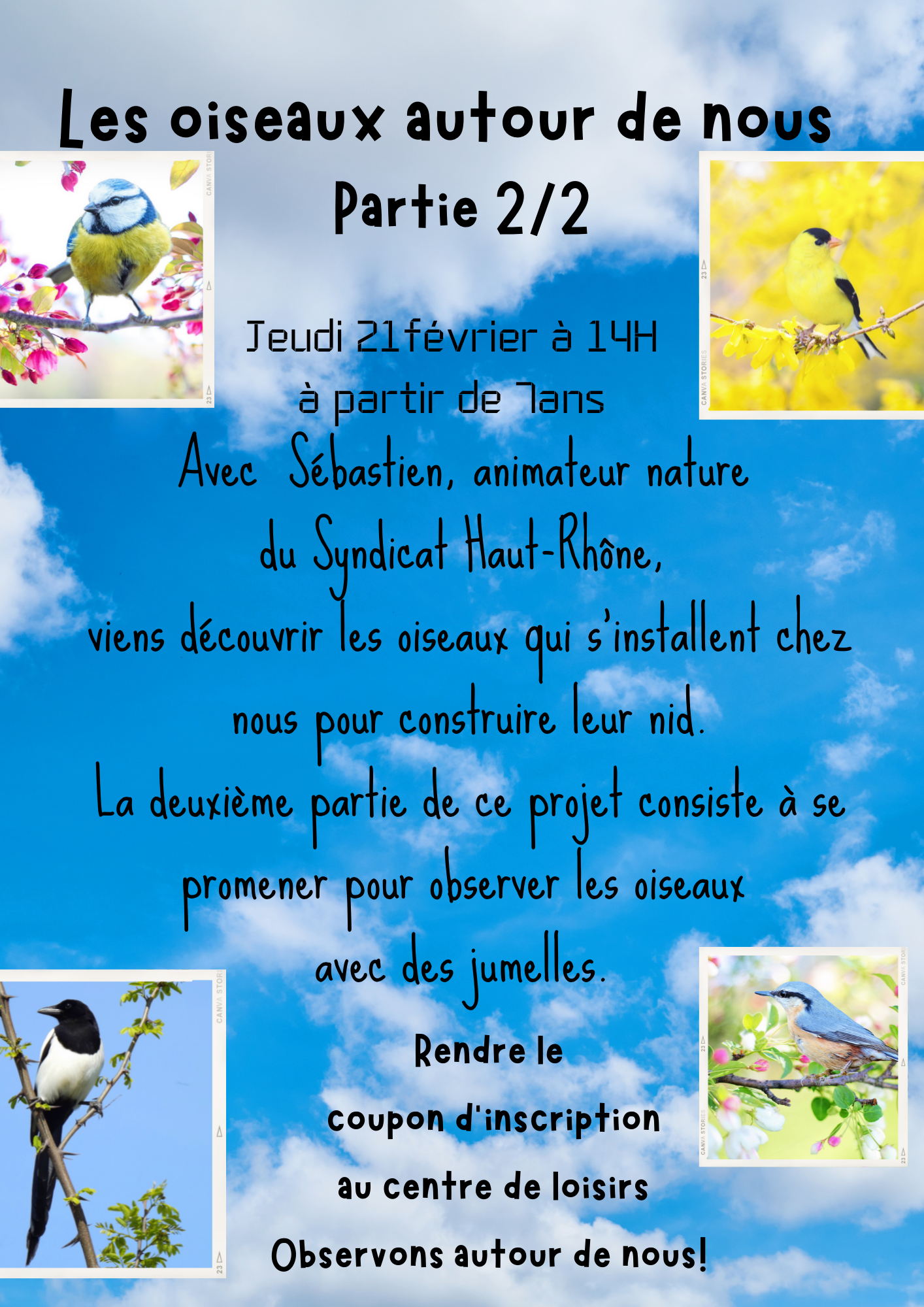 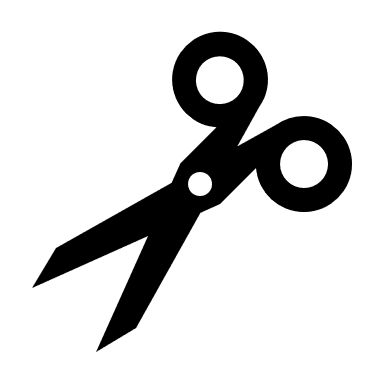 Coupon réponse - Activité supplémentaire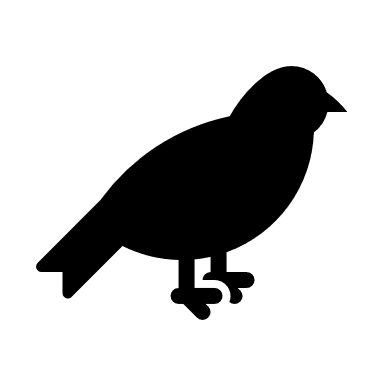 J’inscris mon/mes enfants ……………………………………………………………………     à l’activité supplémentaire proposée par le centre de loisirs. Ce coupon engendre une inscription à la demi-journée, au centre de loisirs.  Si votre enfant est déjà inscrit pendant cette période remplissez ce coupon pour signifier qu’il souhaite assister à cet atelier.  